Jarní klíčVítání jara! Odemykáme jarní bránu…Cíl: rozvoj hrubé a jemné motoriky, rozvoj tvořivostinaučit se zpaměti text písně a básněseznámení a opakování toho, co se děje na jařeMotivační příběh: Jan Karafiát, Broučci, A bylo JaroPřečtěte dětem pohádku, převyprávějte společně příběhhttps://www.youtube.com/watch?v=u44s7-4Sa1cHádanky:Do zámku ho dáme, dveře zamykáme. – klíčTrojdílná sukýnka, bílá a malinká, nosí ji panenka, má jméno …. – sněženkaMalá kytka celá bledá ze sněhu ven cestu hledá. Při teplotě na nule rozkvétají - bleduleBásnička:¨Sněženky a petrklíčeodemkly nám zemi jarním klíčem.Sluníčko už hřeje,na všechny se směje.Rodí se i mláďátka,hebká, žlutá kuřátka.Táta včera na venku,našel první sněženku.Vedle petrklíč,Zima už je pryč!Rozpočítávadlo:U potoka roste kvítí, říkají mu petrklíč, na koho to slovo padne, ten musí jít z kola pryč!Píseň:Zopakujte si s dětmi známé písničky:Travička zelená, Na jaře na jaře, čáp jede v kočářeNaučte se novou:Jaro dělá pokusyJaro dělá pokusyvystrkuje krokusy.Dříve než se vlády chopívystrkuje periskopy.Než se jaro osmělívystrkuje podběly.Ty mu asi dolů hlásíčerstvé zprávy o počasí.Jaro!Je to v suchuzima už nemůžestoupá teplota vzduchua míza do růžeJaro!Je to v suchuvichry už nedujou.Nahlas nebo v duchulidi se radujou lidi se radujou. -->(https://www.youtube.com/watch?v=JEC-LU3qs-k&ab_channel=jojka2002Výtvarná činnost:Jarní klíčBudeme potřebovat: čtvrtku, nůžky, dle své fantazie - lepidlo, barevné papíry, vodovky, pastelkyPředkreslíme dětem šablonu klíče. Děti si klíč samy vystřihnou (dle věku a schopností dítěte). Klíč si děti ozdobí dle své vlastní fantazie s jarní tématikou. Např. lepení nebo kreslení kvítí, lepení nebo kreslení mláďátek, lepení semínek,..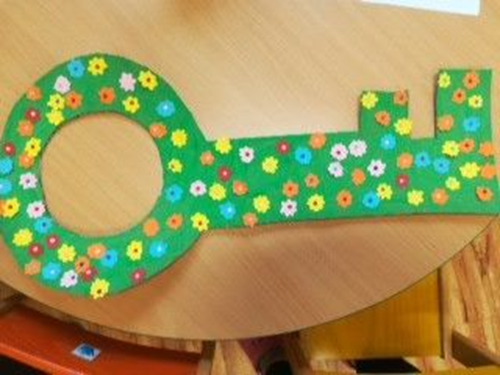 SněženkyBudeme potřebova: čtvrtku, vodovky, papír, lepidlo, nůžky, zelená temperaDěti si nejdříve vybarví celou čvrtku vodovými barvami. Po zaschnutí namaluje zelenou temperou stonek s listem. Mezitím si vyrobíme kvítky z papírového trojúhelníku tím, že přeloží rohy. viz obrázek1. Na zaschlý papír nalepí květy sněženky. viz obrázek2obrázek1obrázek2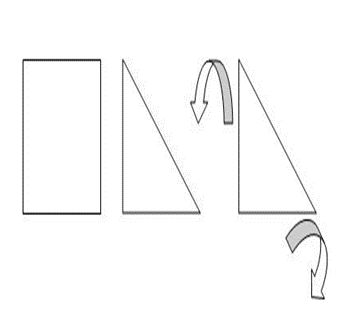 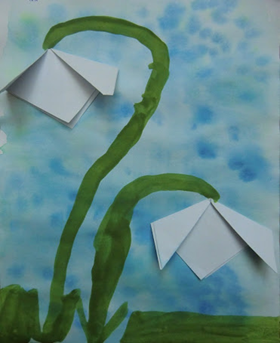 Doma:Zapojte děti do ,,jarního“ úklidu domácnosti . vyfoťte  a přiložte komentáře dětí...to nás hodně zajímáVenku a na zahrádce:Jaro dělá pokusyZkuste si vypěstovat rostlinku. Do hlíny v květináči zasaďte semínka dle vlastního výběru, rostlinku zalévejte a pozorujte, jak roste.Nezapomeňte zasadit něco, co můžeme pak pěstovat v záhonku na školkové zahradě. Rostlinku přesadíme. Hrášek, rajčátka, ředkvičky...Na procházce pozorujte v zahrádkách první jarní květinky, pojmenujte....Povíme si o nich až se uvidíme na setkání v pátek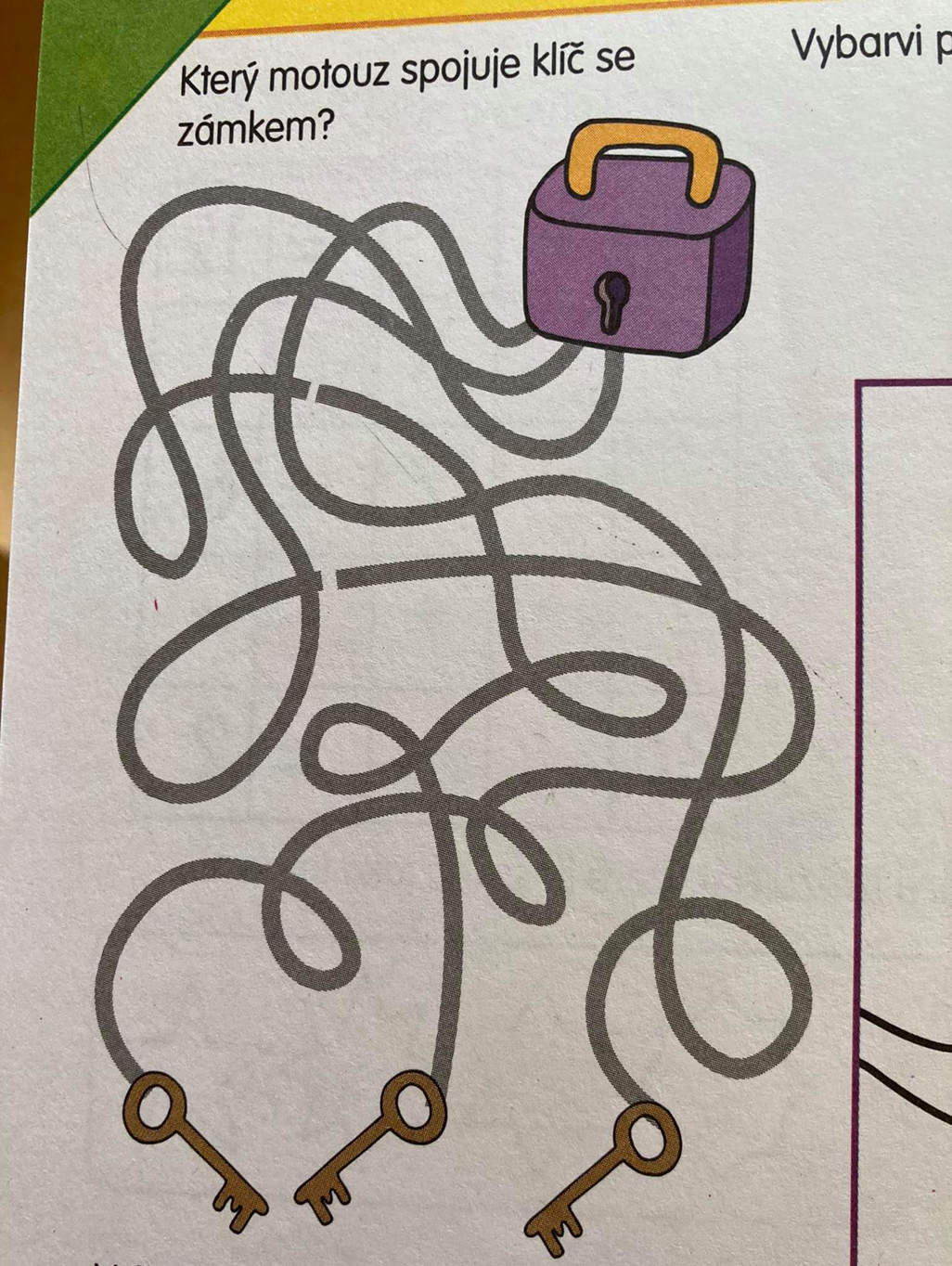 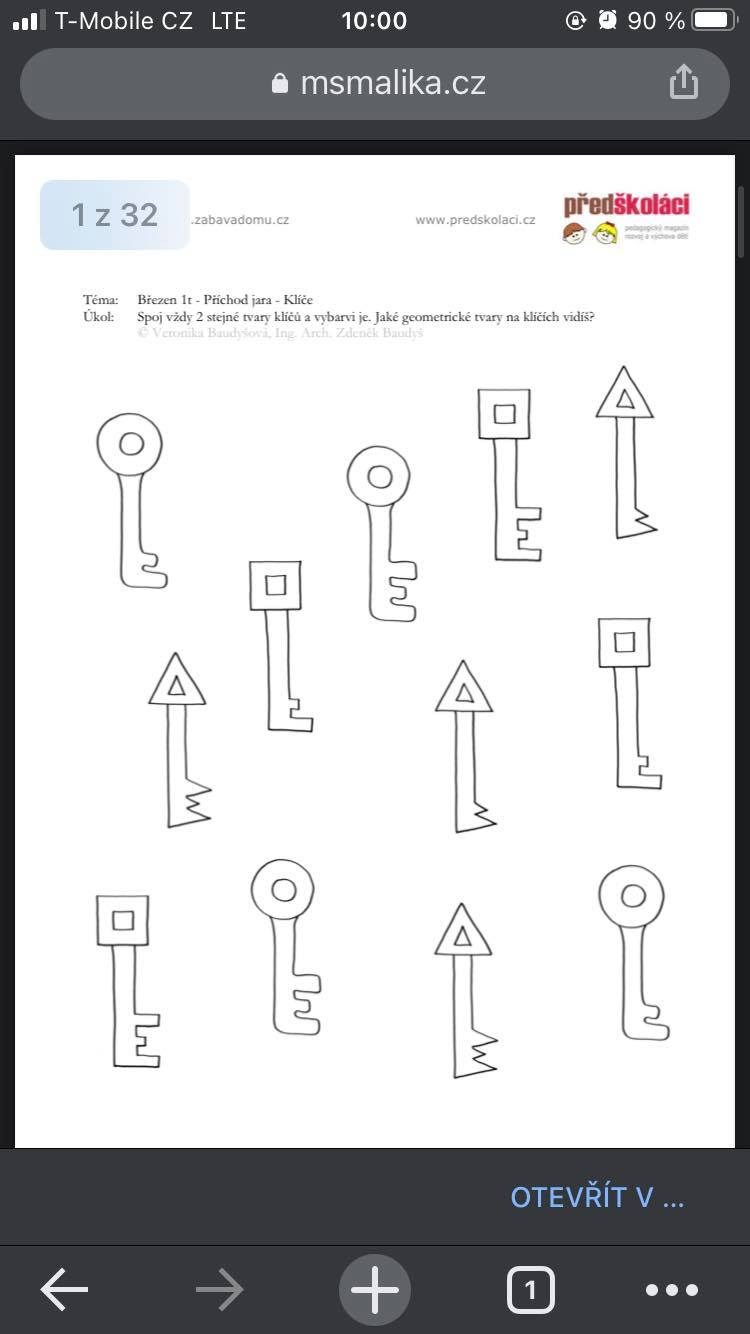 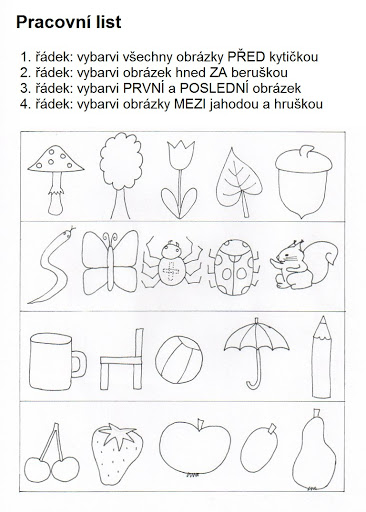 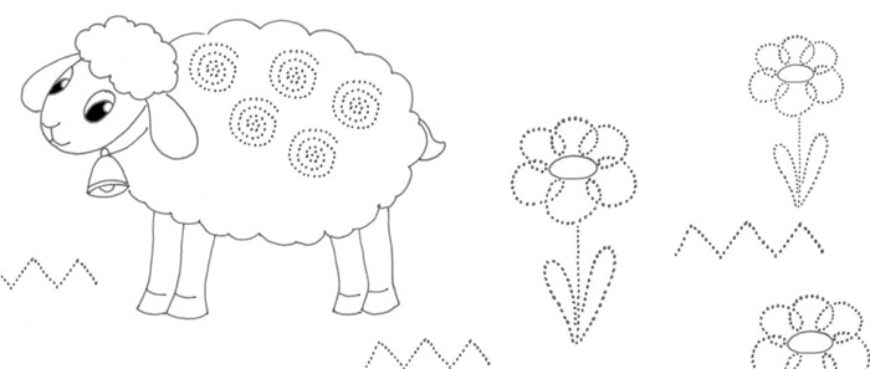 Spoj tečkované čáry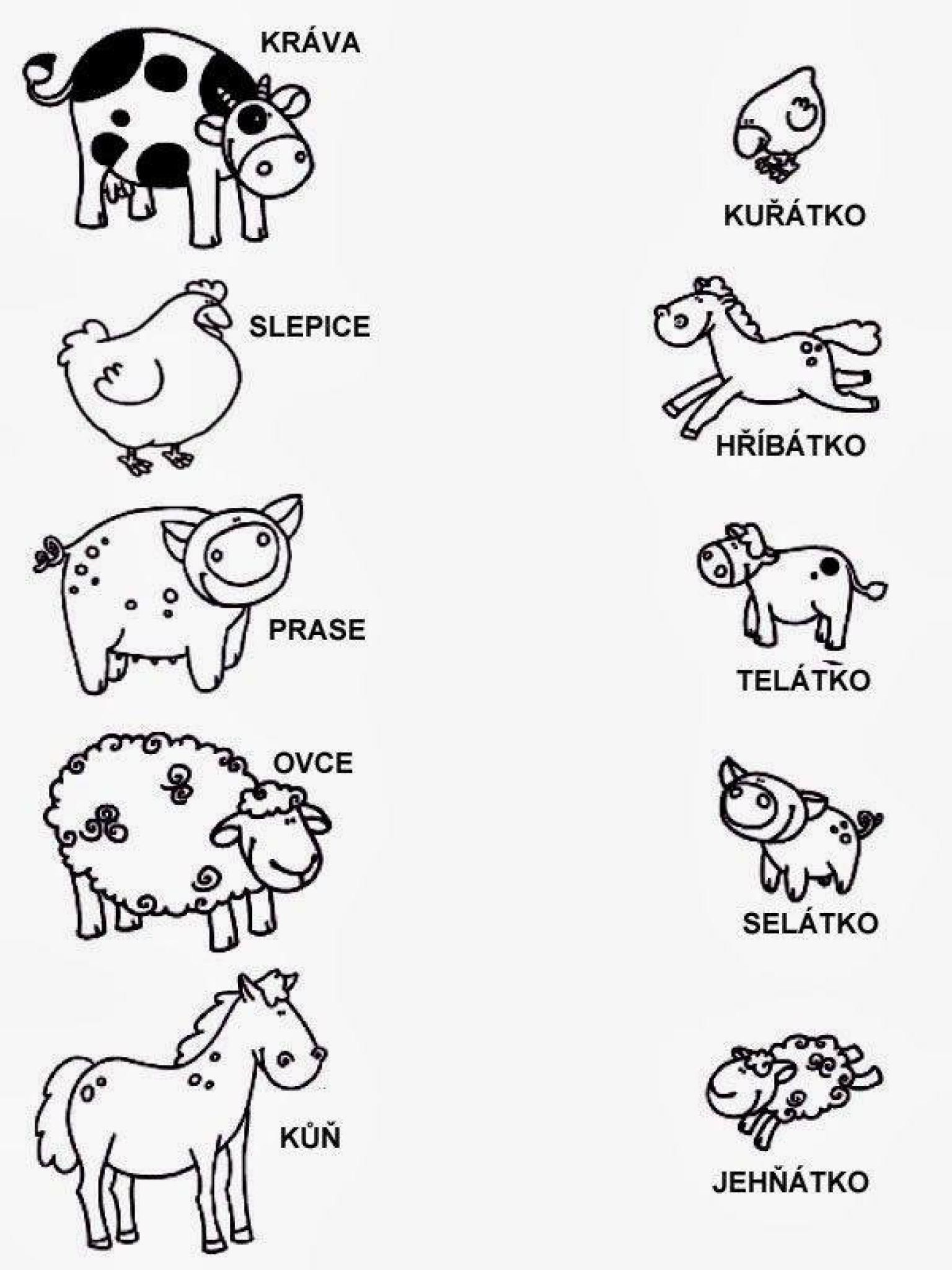 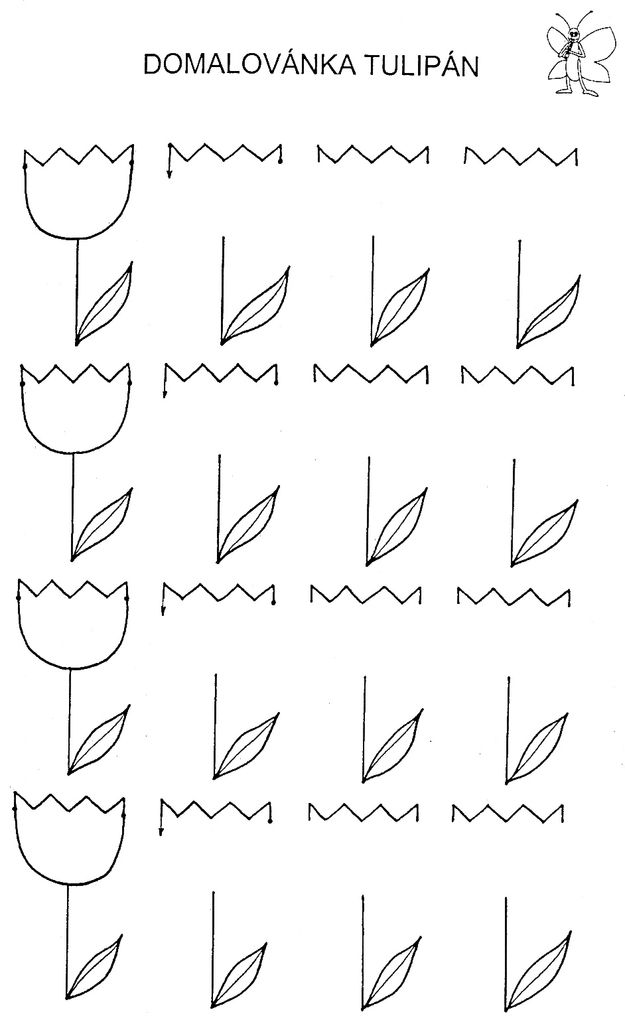 